Topic 1.4 Branding and Differentiation: Starter Activity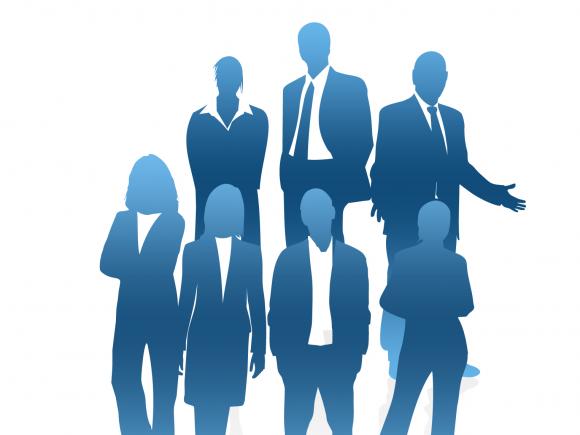 What does it mean by the terms ‘Product Portfolio’ and ‘Product Portfolio Analysis’?Fill in the following table:Draw the Boston Matrix and label it.What are the strengths and weaknesses of the Boston Matrix?Market ShareMarket GrowthBoston Matrix CategoryHighHighHighLowLowHighLowLowStrengths:Weaknesses: